Sample Job Hazard Analysis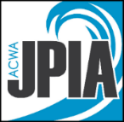 Lifting or Material Handling Exceeding 50 PoundsNOISH recommends that repetitive lifting and materials handling not exceed 51 pounds. Occasional lifts up to 80 – 90 pounds occur in the water industry, but involve an increased risk of injury (90 pound jackhammers, bulk bagged materials, valves, etc.).Use the following checklist to determine the increased risk of injury.Does load, tool, or equipment to be moved/handled exceed 50 pounds?	   	YES    NOMaterial/tool/equipment/weight to be lifted? _____________________________________Is the load difficult to keep close to the body due to its shape, size, bulk?	    	YES    NOIs footing or pathway unsafe (uneven ground, slippery, sloped)?	                	YES    NODoes lifting/handling the load require bending, twisting, overhead reaching? 	YES    NODoes the task require more than four lifts to complete?				YES    NOWill task take more than one minute to complete?				    	YES    NOWill the task require traveling a distance or carry exceeding 25 feet?	    	YES    NOIf three or more of the questions are answered YES, an increased risk of injury is possible. The following options will be implemented to prevent injury and reduce risk. (Consider the use of more than one to reduce the risk of injury.)Discussion of risks and methods to be implemented to avoid injury with workers.Stretching before and after the taskMaterial handling devices or equipment available (forklift, backhoe, auto crane, etc.)Specialized tools, PPE, or equipment (manhole bar, gloves, etc.)Dolly, cart, or wheelbarrow to be usedTwo-person lifts Breaking down the load/ordering smaller or lighter packagesIncreased housekeeping/provide a clear pathwayExtra time/breaks to be provided for task, rest, and recovery.Other ________________________________________________________________Other ________________________________________________________________Other ________________________________________________________________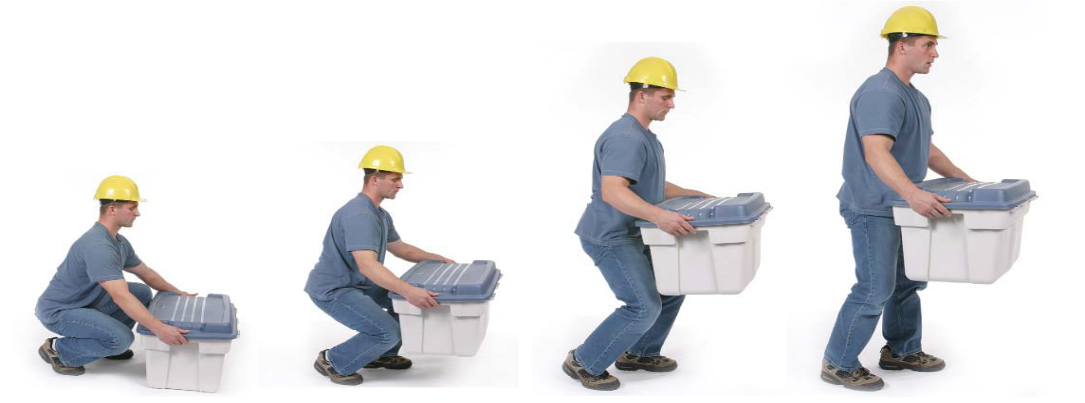 